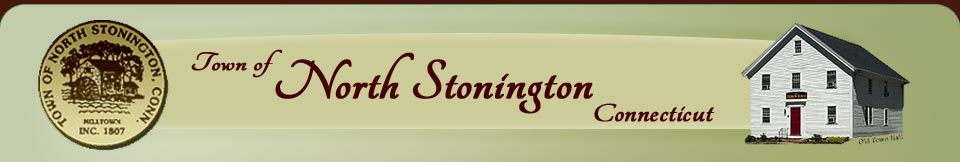                                                                                                                                                 North Stonington Board of FinanceDraft Meeting MinutesofWednesday, April 22, 2015New Town Hall	North Stonington, CTCall to Order Chairman Dan Spring called the meeting to order at 7:33 PM. Tim Main, Brent Woodward, Mustapha Ratib and Emile Pavlovics were present. Charlie Steinhart was absent.Public Comments and Questions: No comments or questions.BOS: Project Updates; Monthly Report:  As First Selectman Nick Mullane was unavailable due to planned travel, there was no discussion concerning project updates nor was the BOF provided budget backup information requested by the BOF during the April 15, 2015 BOF meeting. Selectmen Mark Donahue and Bob Testa were present to assist the BOF in crafting the draft 2015/2016 budget.  Considerable effort is being made to provide residents with town needs and services consistent with previous years without sizable increases in tax levies.  This approach is also applicable to the educational side of the budget, which constitutes the greater part of the budget. The BOF is on track with meeting these goals.BOE:  Permanent School Building Fund: Additional backup information which has been requested is needed before any additional action is taken by the BOF. 5.	Previous Minutes: Dan Spring moved to approve the minutes of April 15, 2015 as amended. The motion was seconded by Emile Pavlovics and carried 4-0-1.  Tim Main abstained.  6.	Future Strategies: Budget Preparation 2015-2016:  The Town budget hearing is scheduled for May 11, 2015.7.	Adjournment:  A motion to adjourn was made by Dan Spring.  The motion was seconded by Tim Main and carried 5-0-0. The meeting was adjourned at 10:50 PM.Respectfully Submitted,\ BBW \Brent B. WoodwardSecretary, Board of Finance